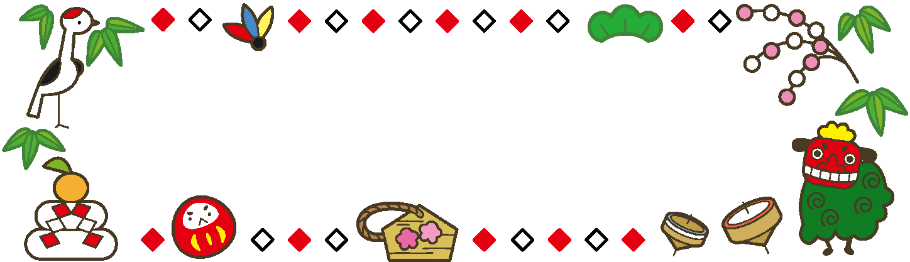 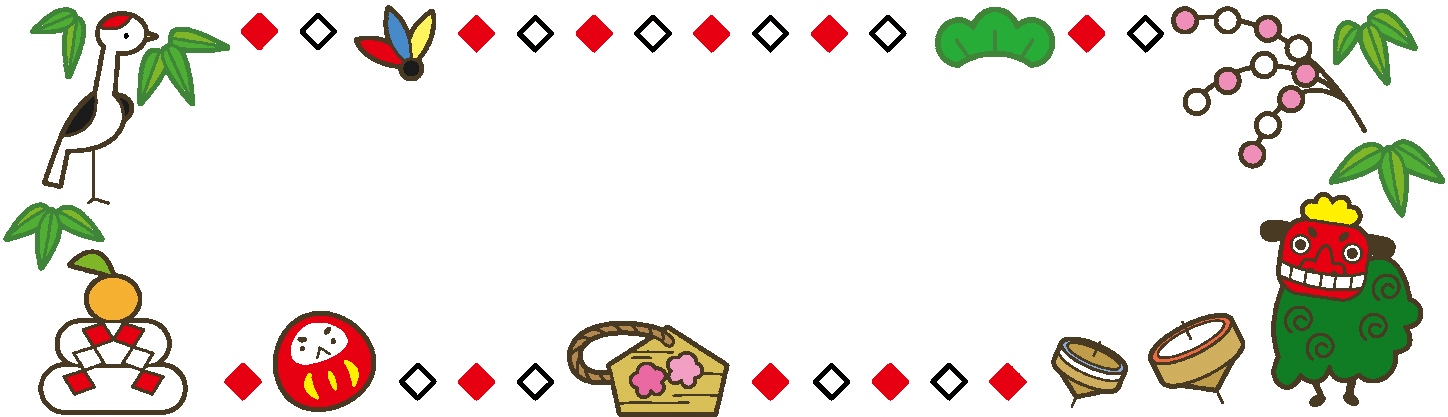 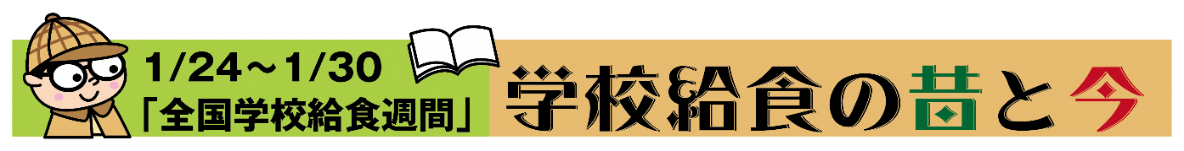 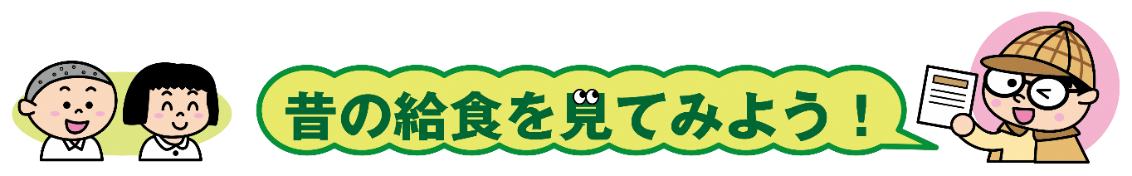 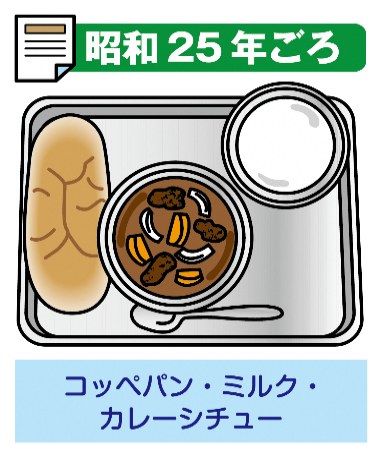 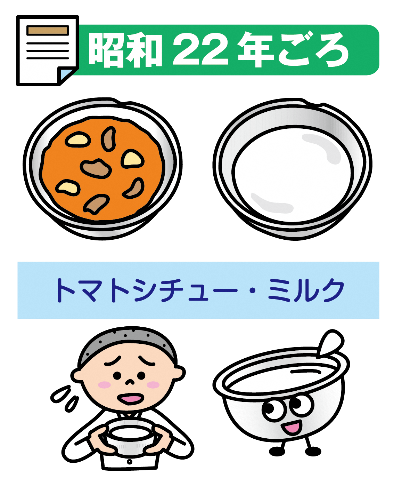 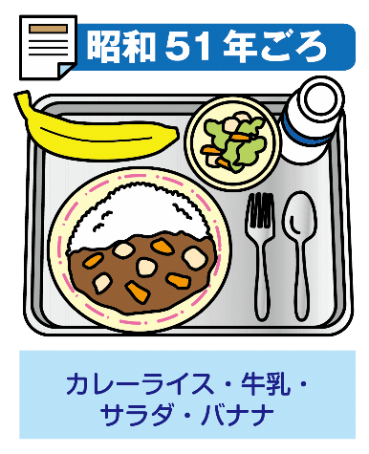 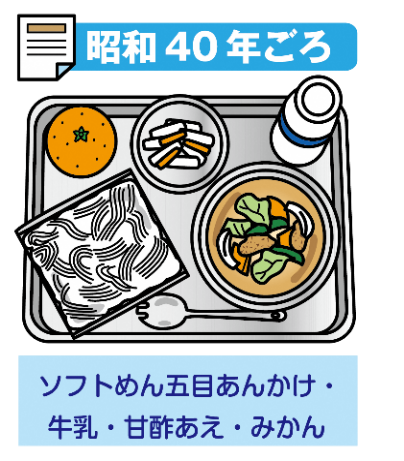 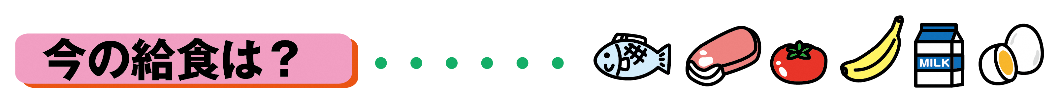 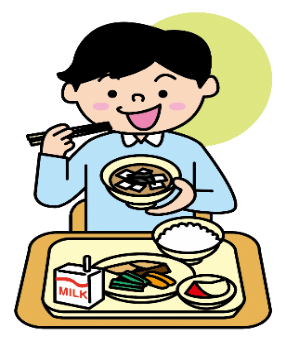 今年度の給食テーマ：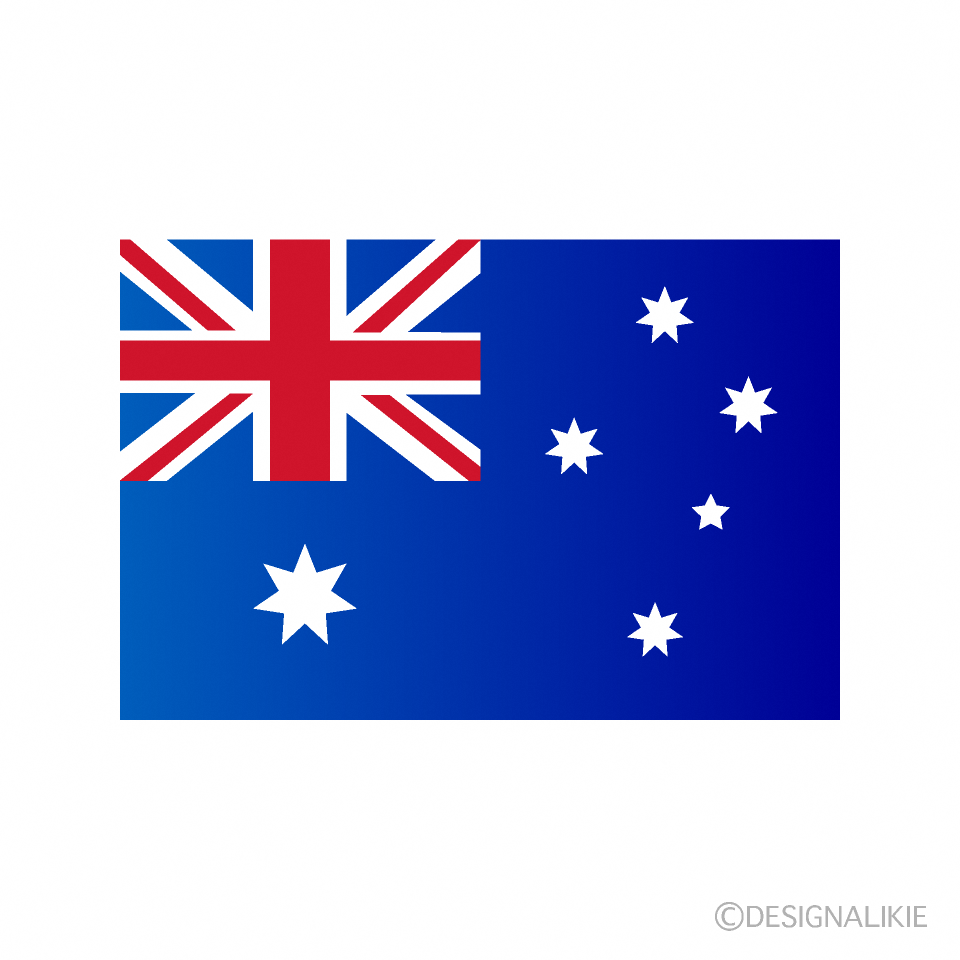 １月26日（水）はオーストラリアの料理が登場します！！　　　献立：チーズパン・牛乳・レンテルとチキンのスープ　　　　　　バンガーズ・フライドポテト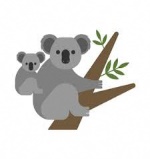 　　「レンテルとチキンのスープ」のレンテルとは「レンズ豆」のことで、　オーストラリアでは日常的に食べられている豆のひとつです。「バンガーズ」　は焼いたソーセージに玉ねぎを炒めて味をつけたソースをかけます。本場ではグレービー　ソースを使いますが、給食用にアレンジします。楽しみにしていてくださいね。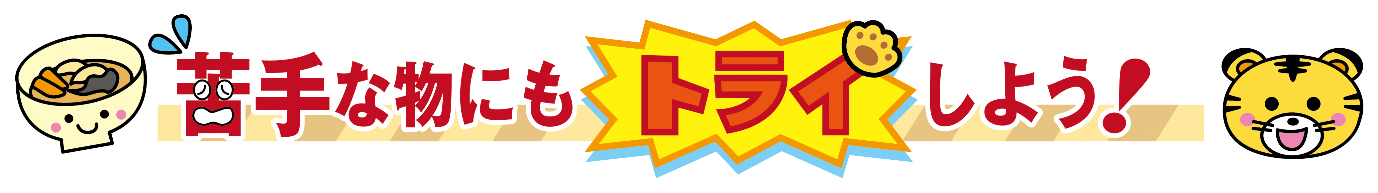 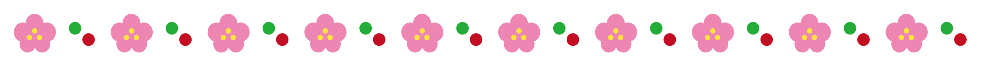 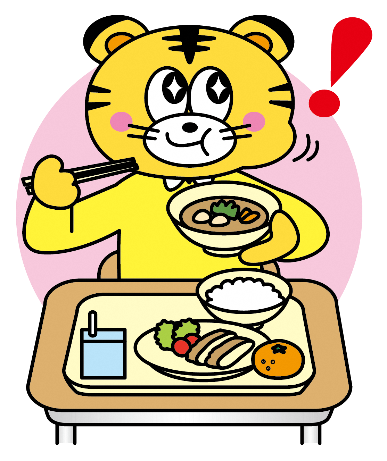 